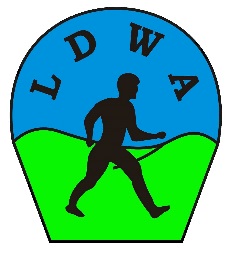 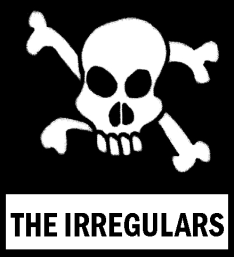 Risk Scoring SystemThe scoring system used works by looking at potential hazards and assessing them in the following manner:Measures of Likelihood (A)Measures of Impact (B)The two factors may then be multiplied together to create a score, with a maximum of 25. Dependent on the outcome of this calculation a risk will be designated as follows (risk score = likelihood x impact):This score then leads to a suggested course of action for how to handle the risks in the following way:The risk scores are assessed as being those which remain after mitigating actions have been taken. As preparation for the event moves on and mitigation measures are identified & implemented, risks identified in the higher level categories will significantly reduce as the likelihood of them becoming live issues, diminishes.  This Risk Assessment will therefore be a ‘living’ document that evolves until by the time that the event is held, the number of higher-level risks reduced.  Although a number, such as the risk of bad weather conditions, can never be fully eliminated.Para NoGrid RefHazardRisk LevelControl MeasuresThroughoutThroughout the routeRough & uneven ground throughout, with some steep climbs & descents.  Some footpaths may be overgrown and slippery when wet.  Footpaths where flag stoned may be uneven & slippery when wet.LOWCaution to be taken throughout the event.	1.2SE117892Road crossing A6108.LOWCross with caution. Warning signs. 1.3SE117892-109893Walk (500yds) on minor road.LOWWalk facing oncoming traffic. Warning signs1.3SE110905Road crossing A684LOWCross with caution. Warning Signs. 1.5SE075910-068912Walk (500yds) on minor road through village.LOWWalk facing oncoming traffic1.6SE064912-061914Walk (250yds) on minor road.LOWWalk facing oncoming traffic.1.6SE055914Railway crossing.LOWCheck if trains are approaching before proceeding across lines.1.7SE049915Short walk on minor road with blind corner to right.LOWBe aware of traffic coming around corner to right under railway bridge.  Do not cross road to walk facing oncoming traffic. Stay close to RHS of verge.1.7SE043913Road crossing in village.LOWCross with caution.1.9SE046915Railway crossing.LOWCheck if trains are approaching before proceeding across lines.1.10SE045915Minor road crossing.LOWCross with caution.1.10SE035919-033918Walk (300yds) on minor road through village.LOWWalk on grass. Cross road with caution1.10SE033918Check point at Castle Bolton car park.LOWFollow marshals instructions to avoid traffic using car park.2.1-2.3Risk of exposure crossing moor in bad weatherLOWParticipants to carry appropriate equipment2.4SD982966- 976969Route not obvious, participants may go wrong wayLOWMark route with tape2.4SD976973Risk of slipping on wet stones causing injuryLOWRoute diverted to avoid this risk2.4SD982964Walk 100 yds & cross minor roadLOWWalk on grass. Cross road with caution2.5SD976969- 975972Walk along minor roadLOWWalk facing oncoming traffic3.1Track may flood if river Swale is highLOWWalk on grass alongside track3.2SD948977- 950978Walk along road, over river bridge & crossLOWWalk facing oncoming traffic, cross road with caution. Warning signs.3.3SD936980- 934978Walk 300 yds along minor roadLOWWalk facing oncoming traffic3.4SD911986Risk that participants will miss path to left.LOWMark track with tape4.2SD903979- 901979Walk 200 yds along roadLOWWalk facing oncoming traffic. Warning signs4.3SD892982- 890983Walk 350 yds along roadLOWWalk facing oncoming traffic. Warning signs4.4-4.5Risk of exposure crossing Great Shunner Fell in bad weatherLOWParticipants to carry appropriate equipment5.1SD866912- 867913Walk 250 yds along road in villageLOWKeep to left5.3SD873913Minor road crossingLOWCross road with caution5.3SD873913- 883911Walk ¾ mile along roadLOWWalk facing oncoming traffic5.5SD904907Minor road crossingLOWCross road with caution5.7SD933907- 934903Walk ½ mile along road into villageLOWWalk facing oncoming traffic, use pavement when available. Warning signs6.1SD934903- 936899Walk ¼ mile along roadLOWKeep to left6.1SD936899Major road crossing A684LOWCross road with caution. Warning signs6.3SD955894- 972888Walk 1.1 miles along roadLOWWalk facing oncoming traffic6.6 & 6.7Risk of flooding of Gill Beck & Haw BeckLOWAlternate route provided6.6-6.7Risk of losing way at nightLOWIlluminated sign to be provided7.1SE005867- 007866Walk 200 yds along minor roadLOWWalk on left.7.2SE007866- 018871Walk ¾ mile along B6160LOWWalk on verge where possible. Warning signs.7.4-8.1SE061878- 088873Walk 1.25 miles along minor roadLOWWalk on verge where possible8.1-8.2SE105873-124875Walk on Bridleway on Middleham Low Moor – Note horses training at speed on the adjacent gallops, from sunrise to 1pm.  Do not stray off the bridleway.  LOWStay on Right Of Way.  Extreme caution at b’way/gallops crossing at SE120874.8.2SE123874- 126877Walk ½ mile along minor road into MiddlehamLOWWalk on verge and pavement where possible8.3SE126877- 123877Walk 300 yds through villageLOWWalk on verge and pavement where possible8.5SE119886- 118888Walk along A6108 200yds over river bridgeLOWFace oncoming traffic. Warning signs8.6SE123889Cross ditch. May be flooded if river highLOWKeep to right use stones.VALUEHow likely is it based on previous experience that the hazard will become an issue?1Very Unlikely2Unlikely3Likely4Very Likely5Near CertainVALUEWhat is the potential severity of the outcome?What is the potential severity of the outcome?What is the potential severity of the outcome?OUTCOME (PHYSICAL IMPACT/ DISRUPTION TO EVENT/ FINANCIAL IMPACT)PHYSICAL OR OTHER DAMAGEFINANCIAL OR OTHER LOSS1Minor Injury/ minor disruption to the event MinorMinor2First Aid Injury/Illness/ some disruption to eventModerateModerate3Reportable Injury/Illness (>3 days lost)/ significant disruption to eventSeriousSerious4Major Injury Long Term Absence/ major disruption to event/ significant financial loss (25-50% loss)MajorMajor5Fatality/ cancellation of event/ major financial loss (>50% loss)ExtensiveExtensiveIMPACTIMPACTIMPACTIMPACTIMPACTLIKELIHOOD12345LIKELIHOOD112345LIKELIHOOD2246810LIKELIHOOD33691215LIKELIHOOD448121620LIKELIHOOD5510152025high risk16-25action required to eliminate or reduce the riskmedium risk8-15action highly desirable (10+ greater priority)low risk 1-6action discretionary